Fitness dla dzieci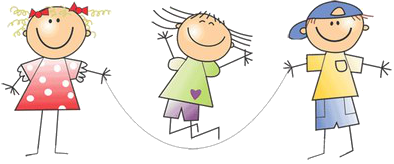 https://www.youtube.com/watch?v=43pgc7v6_2ohttps://www.youtube.com/watch?v=RCgtcEz6SGkhttps://www.youtube.com/watch?v=vK3x7muyTlc&list=PLQ9Py3ytnbSY7sJjKro3huOyIdRaIyDS1&index=7https://www.youtube.com/watch?v=m-13-WFz7K8Miłej zabawy!  Anetta Kruszka